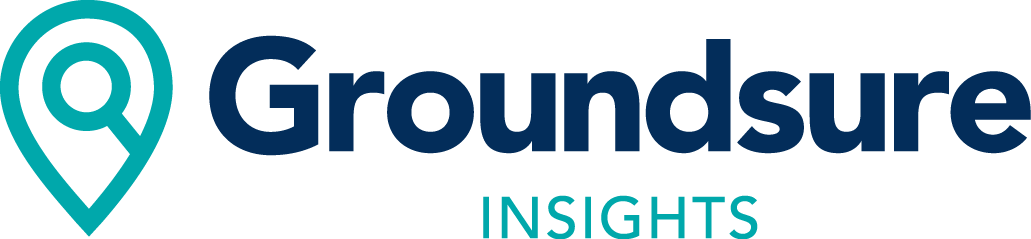 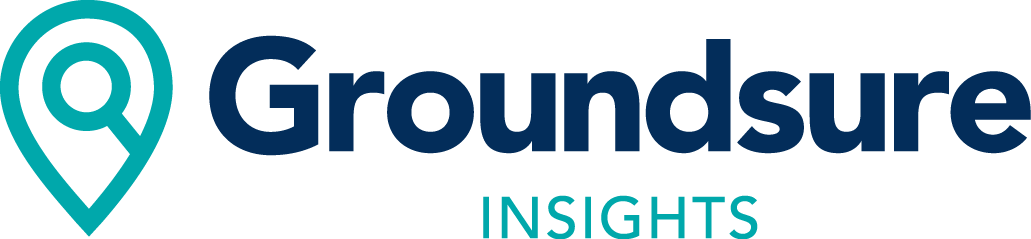 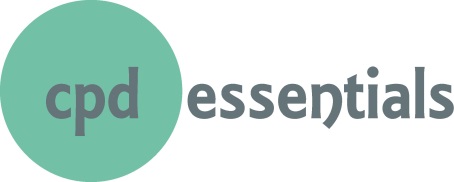 CPD Day for Residential Property Professionals, 20170830 – 0905Registration and Coffee0905 - 0915Opening Address: Chairman, Philip SantoModule 1 0915 - 1015How old is that house? Philip SantoModule 2 1015 - 1100Domestic roofing – a compendium of new and recurring issues, Tom Littler1100 - 1120COFFEEModule 31120 - 1205International Property Measurement Standards, Alexander Aronsohn, RICSModule 41205 - 1250Wall ties, Richard Walker, Peter Cox1250 - 1340LUNCH1340 – 1345Opening for the afternoonModule 51345 - 1435Identifying and reporting risks and their consequences, Tom LittlerModule 61430 - 1510Location intelligence, Groundsure1510 - 1530TEA1530 - 1620Module 8Thermal imaging1620 - 1700Module 9A Surveyors guide to identifying trees, Philip Santo 